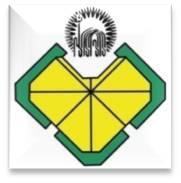 اسناد مناقصه خرید سوزن ریلیموسسه منطقه ویژه اقتصادی سرخسدستگاه مناقصه گذار : موسسه منطقه ویژه اقتصادی سرخسنوع مناقصه : عمومی یک مرحله ایموضوع مناقصه :  خرید سوزن ریلی  ( دست دوم)  مهلت تحویل پاکت مناقصه:   دریافت اسنادمناقصه :  مراجعه به سایت اینترنتی موسسه منطقه ویژه اقتصادی سرخس  به آدرس: khsez.com و سایت اینترنتی بنیاد بهره وری آستان قدس رضوی به آدرس:  epf.ir تاریخ بازگشایی پاکت : محل تحویل و  بازگشایی پاکت ها : خراسان رضوی – شهر مشهد –میدان جانباز –ساختمان پاژ –بخش اداری 2 –طبقه 8 واحد 806مبلغ و نوع تضمین شرکت در مناقصه: تضمين شركت در مناقصه  مبلغ 000/000/000/7 ریال (هفت میلیارد ریال) است. تضمین مزبور بدون قید و شرط شامل واریز مبلغ به نام موسسه منطقه ویژه اقتصادی سرخس به شماره حساب بانک کشاورزی770636210  یا شماره شبا 490160000000000770636210 IR بنام موسسه منطقه ویژه اقتصادی سرخس و یا ارائه ضمانتنامه بانکی و یا چک تضمینی  میباشد.کلیه اوراق و برگه های اعلام قیمت پیشنهادی می بایست به تایید مقام و اشخاص حقوقی  صاحبین امضاء پیشنهاد دهنده برسد و ممهور گردد. پاکت ( الف) لاک مهر شده و شامل سپرده شرکت درمناقصه  (فیش واریزی مذکور در بند5 ) در پاکت (ب) مبلغ پیشنهادی به صورت مهر وموم ارائه گردد.کلیه هزینه های حمل تا محل تحویل و بیمه و مالیات و خسارت تاخیر در تحویل موضوع مناقصه بر عهده فروشنده می باشد . کارفرما اختیار دارد پس از مشخص شدن برنده نسبت به کارشناسی رسمی سوزن ریل برنده مناقصه اقدام نماید .به پیشنهادهای مشروط مبهم و فاقد سپرده همچنین پیشنهادهایی که بعد از مدت مقرر در مناقصه  واصل شود ترتیب اثر نخواهد شد.موسسه در رد یا قبول هر یک از پیشنهادات یا تمام آنها مختار است.مبلغ سپرده شرکت در مناقصه که در صورت استنکاف پیشنهاد دهنده از انجام معامله به نفع موسسه ضبط خواهد شد.کلیه کسورات قانونی به عهده فروشنده می باشد.آخرین مهلت ارسال پیشنهادات روز سه شنبه مورخه 26/10/1402 می باشد و به پیشنهادات بعد از تاریخ فوق ترتیب اثر داده نخواهد شد . هزینه درج هر دو نوبت آگهی به عهده برنده مناقصه می‌باشد.پاکات "الف" و "ب" در ساعت 12 روز پنج شنبه مورخ 28/10/1402 جلسه کمیسیون معاملات در ساختمان اداری موسسه واقع در مشهد میدان جانباز ساختمان اداری پا دو  بازگشایی خواهند شد.مناقصه گزار در رد یا قبول هر یک از پیشنهادات مخیر خواهد بود و ارائه اسناد مناقصه هیچگونه حقی برای پیشنهاد دهندگان ایجاد نخواهد کرد.برنده حق واگذاری تمام یا قسمتی از موضوع مناقصه را بدون موافقت کتبی موسسه به شخص دیگری ندارد . اگر برنده ( اول یا دوم ) حاضر به انجام معامله با شرایط اسناد مناقصه نشود تضمین وی بدون انجام مراحل قانونی به نفع موسسه ضبط شده و معامله با نفر بعد انجام میگیرد و برنده حق هر گونه اعتراض را از خود سلب مینماید . در صورت انصراف برنده نفر اول از موضوع مناقصه در صورتی با نفر دوم قرارداد منعقد میگردد که اختلاف پیشنهاد مالی بین نفر اول و دوم کمتر از مبلغ تضمین شرکت در مناقصه باشد . قبل از انعقاد قرارداد با برنده مناقصه تضمین نفر دوم برگردانده نخواهد شد . موسسه اختیار دارد تا مقدار محصول مورد معامله را تا 25% با همان قیمت معامله افزایش یا کاهش دهد . برنده مناقصه اقرار مینماید هیچ سمتی در سازمان نداشته و از هیچ گونه موقعیت تعارض منافعی برای پیروزی در مناقصه استفاده نمیکند و متعند میشود که در صورت عدم رعایت این تعهد علاوه بر قرارگیری در لیست سیاه معاملات ، متحمل پرداخت جریمه به میزان 10% درصد قیمت پایه و حق فسخ یا ادامه اجرای قرارداد برای موسسه محفوظ خواهد ماند . برنده مناقصه ظرف یک هفته از تاریخ اعلام نتیجه مناقصه می بایستی برای انجام معامله حاضر شود در غیر اینصورت سپرده برنده ضبط وطبق مقررات با نفر دوم معامله خواهد شد .جمع پیشنهاد قیمت بایستی در محل تعیین شده ، به صورت واضح وروشن وبدون قلم خوردگی وغیر مشروط تنظیم وبه امضاء شخص پیشنهاد دهنده برسد ودر مورد اشخاص حقوقی مهر وامضاء مجاز الزامی می باشد . تمام صفحات اسناد مناقصه باید  امضاء شود .پیشنهاد دهندگان بایستی آدرس دقیق وکامل وهمچنین شماره تلفن (دفتر موبایل وفاکس) خود را جهت ارتباط در زمان نیاز ارائه نمایند .متقاضیان می توانند جهت کسب اطلاعات فنی با تلفن 09153105767 آقای سلیمیان و جهت اطلاعات موضوع مناقصه با تلفن 09155024121 آقای شکوهی تماس حاصل نمایند .سپرده نفرات برتر اول و دوم نزد موسسه نگهداری و سپرده سایر نفرات پس از یک هفته از اعلام نتیجه مناقصه برگشت داده خواهد شد.	دستگاه مناقصه گذار : موسسه منطقه ویژه اقتصادی سرخسنوع مناقصه : عمومی یک مرحله ایموضوع مناقصه :  خرید سوزن ریلی  ( دست دوم)  مهلت تحویل پاکت مناقصه:   دریافت اسنادمناقصه :  مراجعه به سایت اینترنتی موسسه منطقه ویژه اقتصادی سرخس  به آدرس: khsez.com و سایت اینترنتی بنیاد بهره وری آستان قدس رضوی به آدرس:  epf.ir تاریخ بازگشایی پاکت : محل تحویل و  بازگشایی پاکت ها : خراسان رضوی – شهر مشهد –میدان جانباز –ساختمان پاژ –بخش اداری 2 –طبقه 8 واحد 806مبلغ و نوع تضمین شرکت در مناقصه: تضمين شركت در مناقصه  مبلغ 000/000/000/7 ریال (هفت میلیارد ریال) است. تضمین مزبور بدون قید و شرط شامل واریز مبلغ به نام موسسه منطقه ویژه اقتصادی سرخس به شماره حساب بانک کشاورزی770636210  یا شماره شبا 490160000000000770636210 IR بنام موسسه منطقه ویژه اقتصادی سرخس و یا ارائه ضمانتنامه بانکی و یا چک تضمینی  میباشد.کلیه اوراق و برگه های اعلام قیمت پیشنهادی می بایست به تایید مقام و اشخاص حقوقی  صاحبین امضاء پیشنهاد دهنده برسد و ممهور گردد. پاکت ( الف) لاک مهر شده و شامل سپرده شرکت درمناقصه  (فیش واریزی مذکور در بند5 ) در پاکت (ب) مبلغ پیشنهادی به صورت مهر وموم ارائه گردد.کلیه هزینه های حمل تا محل تحویل و بیمه و مالیات و خسارت تاخیر در تحویل موضوع مناقصه بر عهده فروشنده می باشد . کارفرما اختیار دارد پس از مشخص شدن برنده نسبت به کارشناسی رسمی سوزن ریل برنده مناقصه اقدام نماید .به پیشنهادهای مشروط مبهم و فاقد سپرده همچنین پیشنهادهایی که بعد از مدت مقرر در مناقصه  واصل شود ترتیب اثر نخواهد شد.موسسه در رد یا قبول هر یک از پیشنهادات یا تمام آنها مختار است.مبلغ سپرده شرکت در مناقصه که در صورت استنکاف پیشنهاد دهنده از انجام معامله به نفع موسسه ضبط خواهد شد.کلیه کسورات قانونی به عهده فروشنده می باشد.آخرین مهلت ارسال پیشنهادات روز سه شنبه مورخه 26/10/1402 می باشد و به پیشنهادات بعد از تاریخ فوق ترتیب اثر داده نخواهد شد . هزینه درج هر دو نوبت آگهی به عهده برنده مناقصه می‌باشد.پاکات "الف" و "ب" در ساعت 12 روز پنج شنبه مورخ 28/10/1402 جلسه کمیسیون معاملات در ساختمان اداری موسسه واقع در مشهد میدان جانباز ساختمان اداری پا دو  بازگشایی خواهند شد.مناقصه گزار در رد یا قبول هر یک از پیشنهادات مخیر خواهد بود و ارائه اسناد مناقصه هیچگونه حقی برای پیشنهاد دهندگان ایجاد نخواهد کرد.برنده حق واگذاری تمام یا قسمتی از موضوع مناقصه را بدون موافقت کتبی موسسه به شخص دیگری ندارد . اگر برنده ( اول یا دوم ) حاضر به انجام معامله با شرایط اسناد مناقصه نشود تضمین وی بدون انجام مراحل قانونی به نفع موسسه ضبط شده و معامله با نفر بعد انجام میگیرد و برنده حق هر گونه اعتراض را از خود سلب مینماید . در صورت انصراف برنده نفر اول از موضوع مناقصه در صورتی با نفر دوم قرارداد منعقد میگردد که اختلاف پیشنهاد مالی بین نفر اول و دوم کمتر از مبلغ تضمین شرکت در مناقصه باشد . قبل از انعقاد قرارداد با برنده مناقصه تضمین نفر دوم برگردانده نخواهد شد . موسسه اختیار دارد تا مقدار محصول مورد معامله را تا 25% با همان قیمت معامله افزایش یا کاهش دهد . برنده مناقصه اقرار مینماید هیچ سمتی در سازمان نداشته و از هیچ گونه موقعیت تعارض منافعی برای پیروزی در مناقصه استفاده نمیکند و متعند میشود که در صورت عدم رعایت این تعهد علاوه بر قرارگیری در لیست سیاه معاملات ، متحمل پرداخت جریمه به میزان 10% درصد قیمت پایه و حق فسخ یا ادامه اجرای قرارداد برای موسسه محفوظ خواهد ماند . برنده مناقصه ظرف یک هفته از تاریخ اعلام نتیجه مناقصه می بایستی برای انجام معامله حاضر شود در غیر اینصورت سپرده برنده ضبط وطبق مقررات با نفر دوم معامله خواهد شد .جمع پیشنهاد قیمت بایستی در محل تعیین شده ، به صورت واضح وروشن وبدون قلم خوردگی وغیر مشروط تنظیم وبه امضاء شخص پیشنهاد دهنده برسد ودر مورد اشخاص حقوقی مهر وامضاء مجاز الزامی می باشد . تمام صفحات اسناد مناقصه باید  امضاء شود .پیشنهاد دهندگان بایستی آدرس دقیق وکامل وهمچنین شماره تلفن (دفتر موبایل وفاکس) خود را جهت ارتباط در زمان نیاز ارائه نمایند .متقاضیان می توانند جهت کسب اطلاعات فنی با تلفن 09153105767 آقای سلیمیان و جهت اطلاعات موضوع مناقصه با تلفن 09155024121 آقای شکوهی تماس حاصل نمایند .سپرده نفرات برتر اول و دوم نزد موسسه نگهداری و سپرده سایر نفرات پس از یک هفته از اعلام نتیجه مناقصه برگشت داده خواهد شد.	دستگاه مناقصه گذار : موسسه منطقه ویژه اقتصادی سرخسنوع مناقصه : عمومی یک مرحله ایموضوع مناقصه :  خرید سوزن ریلی  ( دست دوم)  مهلت تحویل پاکت مناقصه:   دریافت اسنادمناقصه :  مراجعه به سایت اینترنتی موسسه منطقه ویژه اقتصادی سرخس  به آدرس: khsez.com و سایت اینترنتی بنیاد بهره وری آستان قدس رضوی به آدرس:  epf.ir تاریخ بازگشایی پاکت : محل تحویل و  بازگشایی پاکت ها : خراسان رضوی – شهر مشهد –میدان جانباز –ساختمان پاژ –بخش اداری 2 –طبقه 8 واحد 806مبلغ و نوع تضمین شرکت در مناقصه: تضمين شركت در مناقصه  مبلغ 000/000/000/7 ریال (هفت میلیارد ریال) است. تضمین مزبور بدون قید و شرط شامل واریز مبلغ به نام موسسه منطقه ویژه اقتصادی سرخس به شماره حساب بانک کشاورزی770636210  یا شماره شبا 490160000000000770636210 IR بنام موسسه منطقه ویژه اقتصادی سرخس و یا ارائه ضمانتنامه بانکی و یا چک تضمینی  میباشد.کلیه اوراق و برگه های اعلام قیمت پیشنهادی می بایست به تایید مقام و اشخاص حقوقی  صاحبین امضاء پیشنهاد دهنده برسد و ممهور گردد. پاکت ( الف) لاک مهر شده و شامل سپرده شرکت درمناقصه  (فیش واریزی مذکور در بند5 ) در پاکت (ب) مبلغ پیشنهادی به صورت مهر وموم ارائه گردد.کلیه هزینه های حمل تا محل تحویل و بیمه و مالیات و خسارت تاخیر در تحویل موضوع مناقصه بر عهده فروشنده می باشد . کارفرما اختیار دارد پس از مشخص شدن برنده نسبت به کارشناسی رسمی سوزن ریل برنده مناقصه اقدام نماید .به پیشنهادهای مشروط مبهم و فاقد سپرده همچنین پیشنهادهایی که بعد از مدت مقرر در مناقصه  واصل شود ترتیب اثر نخواهد شد.موسسه در رد یا قبول هر یک از پیشنهادات یا تمام آنها مختار است.مبلغ سپرده شرکت در مناقصه که در صورت استنکاف پیشنهاد دهنده از انجام معامله به نفع موسسه ضبط خواهد شد.کلیه کسورات قانونی به عهده فروشنده می باشد.آخرین مهلت ارسال پیشنهادات روز سه شنبه مورخه 26/10/1402 می باشد و به پیشنهادات بعد از تاریخ فوق ترتیب اثر داده نخواهد شد . هزینه درج هر دو نوبت آگهی به عهده برنده مناقصه می‌باشد.پاکات "الف" و "ب" در ساعت 12 روز پنج شنبه مورخ 28/10/1402 جلسه کمیسیون معاملات در ساختمان اداری موسسه واقع در مشهد میدان جانباز ساختمان اداری پا دو  بازگشایی خواهند شد.مناقصه گزار در رد یا قبول هر یک از پیشنهادات مخیر خواهد بود و ارائه اسناد مناقصه هیچگونه حقی برای پیشنهاد دهندگان ایجاد نخواهد کرد.برنده حق واگذاری تمام یا قسمتی از موضوع مناقصه را بدون موافقت کتبی موسسه به شخص دیگری ندارد . اگر برنده ( اول یا دوم ) حاضر به انجام معامله با شرایط اسناد مناقصه نشود تضمین وی بدون انجام مراحل قانونی به نفع موسسه ضبط شده و معامله با نفر بعد انجام میگیرد و برنده حق هر گونه اعتراض را از خود سلب مینماید . در صورت انصراف برنده نفر اول از موضوع مناقصه در صورتی با نفر دوم قرارداد منعقد میگردد که اختلاف پیشنهاد مالی بین نفر اول و دوم کمتر از مبلغ تضمین شرکت در مناقصه باشد . قبل از انعقاد قرارداد با برنده مناقصه تضمین نفر دوم برگردانده نخواهد شد . موسسه اختیار دارد تا مقدار محصول مورد معامله را تا 25% با همان قیمت معامله افزایش یا کاهش دهد . برنده مناقصه اقرار مینماید هیچ سمتی در سازمان نداشته و از هیچ گونه موقعیت تعارض منافعی برای پیروزی در مناقصه استفاده نمیکند و متعند میشود که در صورت عدم رعایت این تعهد علاوه بر قرارگیری در لیست سیاه معاملات ، متحمل پرداخت جریمه به میزان 10% درصد قیمت پایه و حق فسخ یا ادامه اجرای قرارداد برای موسسه محفوظ خواهد ماند . برنده مناقصه ظرف یک هفته از تاریخ اعلام نتیجه مناقصه می بایستی برای انجام معامله حاضر شود در غیر اینصورت سپرده برنده ضبط وطبق مقررات با نفر دوم معامله خواهد شد .جمع پیشنهاد قیمت بایستی در محل تعیین شده ، به صورت واضح وروشن وبدون قلم خوردگی وغیر مشروط تنظیم وبه امضاء شخص پیشنهاد دهنده برسد ودر مورد اشخاص حقوقی مهر وامضاء مجاز الزامی می باشد . تمام صفحات اسناد مناقصه باید  امضاء شود .پیشنهاد دهندگان بایستی آدرس دقیق وکامل وهمچنین شماره تلفن (دفتر موبایل وفاکس) خود را جهت ارتباط در زمان نیاز ارائه نمایند .متقاضیان می توانند جهت کسب اطلاعات فنی با تلفن 09153105767 آقای سلیمیان و جهت اطلاعات موضوع مناقصه با تلفن 09155024121 آقای شکوهی تماس حاصل نمایند .سپرده نفرات برتر اول و دوم نزد موسسه نگهداری و سپرده سایر نفرات پس از یک هفته از اعلام نتیجه مناقصه برگشت داده خواهد شد.	منطقه ویژه اقتصادی سرخسبرگ پیشنهاد قیمت مناقصهشماره :تاریخ:پیوست :اینجانب / شرکت ............................. فرزند ............ نماینده شرکت ......................... به کد ملی / شماره ثبت شرکت ................... صادره از .................... متولد سال.............. شغل...................... به نشانی ............................................................................ به این وسیله، اعلام می نمایم که اسناد مناقصه  خرید سوزن ریلی را به دقت مطالعه ، بررسی و کنترل کرده و اطمینان حاصل نموده ایم که مدارک نامبرده شده دارای اشتباه و اشکالی نیست. بنابراین پیشنهاد قیمت خود را طبق جدول ذیل اعلام می نمایم :اینجانب  تایید می نمایم کلیه ضمائم اسناد ومدارک مناقصه  جزء لاینفک این پیشنهاد محسوب می شود و چنانچه پیشنهاد اینجانب مورد قبول قرار نگیرد ، مبلغ واریزی بابت تضمین شرکت در مناقصه (  000/000/000/7  ریال ) را به شماره حساب .................................... ،شماره شبا ..................................... و شماره کارت   .............................. بانک ..................... به نام اینجانب ................................... واریز نمایند .                                                                             مهر و امضااینجانب / شرکت ............................. فرزند ............ نماینده شرکت ......................... به کد ملی / شماره ثبت شرکت ................... صادره از .................... متولد سال.............. شغل...................... به نشانی ............................................................................ به این وسیله، اعلام می نمایم که اسناد مناقصه  خرید سوزن ریلی را به دقت مطالعه ، بررسی و کنترل کرده و اطمینان حاصل نموده ایم که مدارک نامبرده شده دارای اشتباه و اشکالی نیست. بنابراین پیشنهاد قیمت خود را طبق جدول ذیل اعلام می نمایم :اینجانب  تایید می نمایم کلیه ضمائم اسناد ومدارک مناقصه  جزء لاینفک این پیشنهاد محسوب می شود و چنانچه پیشنهاد اینجانب مورد قبول قرار نگیرد ، مبلغ واریزی بابت تضمین شرکت در مناقصه (  000/000/000/7  ریال ) را به شماره حساب .................................... ،شماره شبا ..................................... و شماره کارت   .............................. بانک ..................... به نام اینجانب ................................... واریز نمایند .                                                                             مهر و امضااینجانب / شرکت ............................. فرزند ............ نماینده شرکت ......................... به کد ملی / شماره ثبت شرکت ................... صادره از .................... متولد سال.............. شغل...................... به نشانی ............................................................................ به این وسیله، اعلام می نمایم که اسناد مناقصه  خرید سوزن ریلی را به دقت مطالعه ، بررسی و کنترل کرده و اطمینان حاصل نموده ایم که مدارک نامبرده شده دارای اشتباه و اشکالی نیست. بنابراین پیشنهاد قیمت خود را طبق جدول ذیل اعلام می نمایم :اینجانب  تایید می نمایم کلیه ضمائم اسناد ومدارک مناقصه  جزء لاینفک این پیشنهاد محسوب می شود و چنانچه پیشنهاد اینجانب مورد قبول قرار نگیرد ، مبلغ واریزی بابت تضمین شرکت در مناقصه (  000/000/000/7  ریال ) را به شماره حساب .................................... ،شماره شبا ..................................... و شماره کارت   .............................. بانک ..................... به نام اینجانب ................................... واریز نمایند .                                                                             مهر و امضا